ARTS FOR ALLApplication forMentoring Programme 2015-2016Name:Address:Phone number:Email address:Please complete all sections of this form and return by 4.00 pm on 7th July 2015 to:Heather FloydArts for All23 York RoadBelfastBT15 3GUheather@arts-for-all.co.uk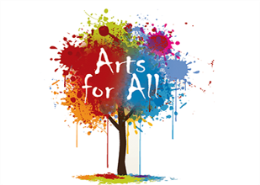 Please provide details of which art form you are interested in pursuing.Please give details of your experience in this art form.Please detail what you hope to achieve by participating in the artists’ mentoring scheme.Please detail how you would use the experience gained during the mentoring scheme.Please provide the name of a referee who would be able to comment on your suitability for the scheme.Name:Address:Contact Number:Email Address: